Fundraising Ideas for Rotary ClubsHigh Country PETS 2023 in Denver, “Fundraising : Show Me the $$$”Victoria Emmons Bouzina, Assistant Governor, Area 2, District 5390Rotary club members are brilliant! A search of the Internet offers a whole host of ideas on ways to raise money to pay for your club’s community or international programs and projects. From balloon pops to poker tournaments to hot dog stands, here are a few of them to consider for your club. Just remember to plan them well!Raffles are popular; but be advised to learn about rules and regulations in your state.Raffles: from www.resources.rotary5320.org. Rotary Clubs in other states should review their state’s rules here: https://chance2win.org/us-online-legal-raffle/From District 6330 websiteOne of the most common questions raised by clubs before COVID 19 “Do you know of any good fundraising ideas?” and the frequency of the question has only grown since then with many traditional fundraisers like Burger Flips, Pancake Breakfasts and in person events having been put on hold until the pandemic eased. Scroll down for some ideas.	Some general tips on fundraising:Keep it simple.Make it fun.It’s easier to raise money for a specific project or cause than the general term often used by clubs that says “Rotary Causes.”If the funding is going to another organization, ensure you develop a good relationship with the organization so you may lever value from the partnership.Promote the event/activity at every opportunity.Consider partnering with other clubs to share costs and increase the reach. If you have a Rotaract or Interact Club, what better than to partner with them and use their creative energies to help re-imagine an old or tired event.If you are running a draw or lottery, ensure you have the appropriate license and that you complete all the necessary post event returns.Think creatively on how you take an old idea and re-imagine it in the virtual world.SOME FUNDRAISING EVENT IDEASSource: Rotary District 5320 website [Just click on the idea to read more]Bachelor or Bachelorette AuctionBattle of the BandsBingoBBQ ContestChristmas Tree Disposal ServiceChores for CharityChinese Raffle or AuctionCaroling for a CauseComedy NightCupcake Wars FundraiserDessert DashFashion ShowFlags FundraiserGames Night FundraiserGala EventGolf TournamentHeads or TailsHaunted HouseLobsterfestMoving for a CauseMystery BoxesObstacle Course FundraiserPhotos With SantaReverse RafflesTalent ShowTreasure Chest Raffle DrawingFROM FUNDRAISER INSIGHT: OUR LIST OF IDEASSource: FUNDRAISERINSIGHT.ORG [Just click on the link to each idea to read more.]Heads or TailsHosting a Barbecue ContestMystery BoxesDance-A-ThonBreak the BalloonDessert DashBoard Game TournamentDunk TankTreasure Chest Raffle DrawingHot Dog StandChinese RafflesEating ContestBake SalePatriotic Flags FundraiserDog Wash Fundraiser Ideas50/50 RaffleHow Many in That Jar?Bachelor(ette) AuctionDarts TournamentDrive-in MovieSanta BreakfastCarnation DayGrab Bag Fundraiser IdeasAll You Can Eat Potato BarGiving TreeCow Pie BingoBeach CleanupWinner’s Choice RaffleBook Club FundraiserPancake BreakfastCake WalkCoffee House and Poetry SlamBuckets for DonationsGift Basket Auction or RaffleHead ShavingWhite Elephant RaffleSpaghetti DinnerChristmas Tree OrnamentsPampering in PrisonSnow ConesNude CalendarBagger for a DaySmoothiesPennies From HeavenWhat’s in the Box AuctionWacky Hat DayBusiness FundraisersChristmas CarolersFunny Photo ContestButler AuctionFace PaintingFestival Fundraiser IdeasDoor to Door Scavenger HuntChristmas Cookie BakingCar SmashTeacher (or Boss) PaybackKaraoke NightHarvest FestPaint the CurbGuest Speaker SeminarsHoliday Flower SaleSuper Sub SaleMovie MarathonScramble Golf TournamentBallroom Dancing LessonsScrapbook CropHugs and KissesSilly SweepstakesIce Cream SocialField DayDoggie ParadeHoliday Card FundraiserPerfume FundraiserPhotos With SantaSnack Bar or PantryTalk like a Pirate DayDeposit Bottle CollectionChili Cook-offCar DetailingWinery or Brewpub Bus TourSadie Hawkins Day DanceBaby and Kids’ ResaleBidding for Blue Plate SpecialsCampaign for FunTrivia NightBargain Basement Evening GownsLocal Celebrity AuctionPin it On (Flower Corsages)Grown Up Spelling BeePizza NightSponsor my As and Bs (Grades)Big Truck and Tractor RallyCardboard RegattaAll Saints Day CleanupCoffee Table Art BookConsignment SaleHand-Painted UmbrellasPopcorn TastingTraditional RaffleCar Wash Fundraiser IdeasHoliday Shopping in One NightGourd TossingRegister for Text DonationsWrap It Up!CFL BulbsCooking With Your CharityKissing ContestDuckie RaceTraveling Hobo BandWoman Fashion ShowMailbox PaintingMiniature Golf MarathonTractor PullGarage Sale / Yard SaleOvernight Zoo or GardenPhoto ScanningShaken or Stirred?Christmas Light RemovalGold Buying FundraiserHaunted Tour BusLuxury or Rugged Test DriveServices AuctionTime in the SlammerCooking ClassPawfect Art ShowRake It UpDeath by ChocolateDog BakeryFill’er UpLuau Fundraiser IdeasReserved SeatsGoing to the DogsGiddy Up!No Dirty Dishes For a WeekWe Bake For YouWindshield WashingShow Up In Your Jammies DaySpend the Day With Your Feet UpWaiting for DollarsLove from Home PackagesPants, Who Needs Pants Day?Theater NightDreaming of a Green ChristmasGuided Nature HikeLocal Series of PokerFall Color TourIce Hole SwimLanguage ClassesSlip Into Something ComfortableSocial Media ClassReverse RafflesOn the AirFrom dojiggy.comFundraising Event Ideas:Golf Tournaments – Charity golf tournaments are always popular Rotary fundraisers. Enhance fundraising opportunities by making your tournament a Golf Marathon, selling sponsorships, raffle tickets, and adding a charity auction.Miniature Golf Tournaments – If your club doesn’t have a strong group of golfers to help recruit participants for a tournament, why not try a mini-golf tournament instead? The nice thing about this is that most everyone can bring the family and play.Walkathons and Fun Runs – Walkathon fundraisers are another healthy Rotary Club fundraising idea that most everyone can enjoy. Add a holiday theme like this Rotary Club does, to make it more fun! Virtual walkathons are also an option during COVID.Dinners and BBQs -Plated dinners and BBQs are an old-standby for Rotary Club fundraising. The Rotary Club of Burlington hosts a popular Lobsterfest each year. These can be formal events, but usually, they are casual family affairs with music and entertainment to match the dinner theme.Duck Races – Rubber duck races are a popular Rotary fundraiser. The idea is to sell rubber ducks and race them. The winning duck’s owner gets the pot or another prize and fun is had by all. These events are generally combined with food and entertainment, making them a highlight for members and the community at large.Casino Nights – Casino nights and charity poker tournaments can be lucrative fundraisers. First, you’ll also want to check on state and local laws and regulations to ensure that you’ll be able to host a charity poker or gaming event. Next, you’ll need to have some poker experts and a large space for hosting the event. Many fraternity lodges (such as Shriner’s or VFW lodges) have the necessary permits in place, and they may also have the supplies you need. Clay Shoots – Sporting clay shoots or skeet fundraisers can be good Rotary fundraisers if you have a nice shooting range in your area. Think safety first! Be sure to include vests and ear plugs for all shooters. Talk to the shooting complex and follow their lead here. Bikeathons – For bikeathons, cyclists bike a predetermined course and commit to raising money for your organization. Bike-a-thon fundraiserswork well because almost everyone enjoys riding a bike. They are a great family event, while also offering a venue for avid cyclists to participate. Bikers may collect pledges per completed mile or kilometer or contributors may choose to donate a set donation amount to the benefiting organization or charity in support of a biker’s efforts.Gourmet Pancake Breakfasts –  The nice thing about a breakfast fundraiser is that it does not take nearly the amount of time to organize as larger fundraising events, but it still raises significant funds while bringing members of your organization and the community together in a social setting. Many Rotarians will line up to flip pancakes!Polar Plunges – With a polar plunge fundraiser, Rotarians take the plunge into frigid or icy waters to raise awareness for a charitable cause. One of the most appealing reasons to host a polar plunge is that it attracts quite the attention of the media and local community.From District 7090 website:Effective Fundraising IdeasPosted by Anne Bermingham Crazy, Creative Fundraising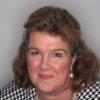 Ever wondered how other Rotary Clubs in District 7090 raise funds? There are a lot of effective techniques. At the District 7090 conference last October, a group of Rotarians got together to share some of these ways. Here are just some of the ideas that were shared:Rotary Club of Grimsby – has an annual Fantasy of Trees.  For two weeks, these beautifully decorated Christmas trees are on display at the Grimsby Museum. They raffle the trees off and raise $15,000 in one day for the activities of the club. Rotary Club of Hamilton AM – has an annual BBQ Auction each August. There are several sponsors and many silent and live auction items. Around 400 tickets are sold. They consistently yield $80,000+ from this one event. The Rotary Club of Grand Island has a Shred-It event. You bring your old financial / tax / personal papers to the central bin. The event typically raises $5,000 a year.The Rotary Club of Buffalo Niagara Medical Campus has a Chili cook-off. They charge $15 a ticket. Attendees vote on best chili.  There are sponsors and there is a lot of bragging rights that go to the winners.  They raise $15,000 in this one event.The Rotary Club of Norfolk Sunrise has a Hot Havana Night in June.  They sell 100 tickets at $75 a plate. Live and silent auction.  Raised $25,000.The Rotary Club of Niagara on the Lake holds an Ice Wine Cocktail Evening at the end of September. It is catered and usually takes place in a private home. They sell 100 tickets and raise $20,000. Rotary Club of Fort Erie has a LobsterFest.  In the first year, they had over 200 people in attendance. Tickets were $40 a person. Town contributed hall for free. Big community event.Rotary Club of Ancaster AM puts on Autumn Stroll where ticket holders can stroll through the Dundas Valley Conservation Area and stop at tables to sip wines and experience food creations from local restaurants. Tickets are $110. Raises $50,000.Rotary Club of Lincoln has a Lamplighter Tour in November of each year. The participants move from historic site to site – often people’s homes. They see plays being performed and hear stories being told.  The event showcases the talent and rich heritage and culture of the area while raising $25,000 for the club. There are many others from Elimination Draws to Snowmobile Races to Pasta Dinners.  Rotarians are creative and effective when it comes to raising money.